АДМИНИСТРАЦИЯ ГОРОДСКОГО ОКРУГА С ВНУТРИГОРОДСКИМ ДЕЛЕНИЕМ«ГОРОД МАХАЧКАЛА»МУНИЦИПАЛЬНОЕ БЮДЖЕТНОЕ ОБЩЕОБРАЗОВАТЕЛЬНОЕ  УЧРЕЖДЕНИЕ«СРЕДНЯЯ ОБЩЕОБРАЗОВАТЕЛЬНАЯ ШКОЛА № 29»___________________________________________________________________________________________________________________________________________________________________________________________________________________________________________________________ул. им. Каримова 9 «А»   г. Махачкала, Республика Дагестан,  367018,  тел  8(2244) 65-03-08  e-mail: ege200629@yandex.ruОГРН 1070561000190, ИНН 0561042278, КПП 057101001, ОКПО 49166203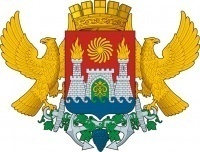 Приказ № 7-П___ 
 «_22_» ___марта________   2021 года.«Об участии в проведении Всероссийских проверочных работ».В рамках проведения Всероссийских проверочных работ (далее – ВПР) на основании приказа Министерства образования и науки Российской Федерации от 11.02.2021 №119 «О проведении мониторинга качества образования», письмом Федеральной службы по надзору в сфере образования и науки (Рособрнадзор) от 11.02.2021 №119 «Всероссийские проверочные работы - 2020» в рамках организации и проведения Всероссийских проверочных работ Приказываю: Назначить школьным координатором проведения ВПР по образовательной организацииПриказываю:1. Провести (или принять участие в проведении) Всероссийские проверочные работы (далее – ВПР) в соответствии с планом-графиком (приложение 1).2. Назначить организаторами в аудиториях: Гурганчова П.М., Мусаева З.А.,  Муртазаева А.Д., Гороховская К.В., Ахмедова З.А.- в 4 классах ассистентами учителей; Джавадову К.К., Исабекову Д.М., Курбанову Т.А., Гасанову Р.М., Рагимханову С.Ш.            - в 5 классах назначать ответственными;  Крымханову А.Б., Саидову Л.Г., Пашаеву М.Э., Мамедову Р.Д., ассистентами;  Алипханову М.И., Аммаеву Г.Г., Аджалиеву М.М., Исмаилову М.Б., Сулейманову З.Г.,Мочагову Д.И., Ахмедову А.Г., Магомедову М.А., Ахмедову А.Н., Мочагову Д.И., Дашдемирову С.Н., Асланову Р.З., Хсейханову А.К., Гусейнову З.Г., Омарову М.А., АдимирзаевуА.Ю.         - в 6 классах назначать ответственными;  Крымханову А.Б., Саидову Л.Г., Пашаеву М.Э., Мамедову Р.Д., ассистентами;  Алипханову М.И., Аммаеву Г.Г., Аджалиеву М.М., Исмаилову М.Б., Сулейманову З.Г.,Мочагову Д.И., Ахмедову А.Г., Магомедову М.А., Ахмедову А.Н., Мочагову Д.И., Дашдемирову С.Н., Асланову Р.З., Хсейханову А.К., Гусейнову З.Г., Омарову М.А., АдимирзаевуА.Ю.         - в 7 классах ФИО должность; в 6 классах назначать ответственными;  Крымханову А.Б., Саидову Л.Г., Пашаеву М.Э., Мамедову Р.Д., ассистентами;  Алипханову М.И., Аммаеву Г.Г., Аджалиеву М.М., Исмаилову М.Б., Сулейманову З.Г.,Мочагову Д.И., Ахмедову А.Г., Магомедову М.А., Ахмедову А.Н., Мочагову Д.И., Дашдемирову С.Н., Асланову Р.З., Хсейханову А.К., Гусейнову З.Г., Омарову М.А., АдимирзаевуА.Ю.- в 8 классах ФИО должность; в 6 классах назначать ответственными;  Крымханову А.Б., Саидову Л.Г., Пашаеву М.Э., Мамедову Р.Д., ассистентами;  Алипханову М.И., Аммаеву Г.Г., Аджалиеву М.М., Исмаилову М.Б., Сулейманову З.Г.,Мочагову Д.И., Ахмедову А.Г., Магомедову М.А., Ахмедову А.Н., Мочагову Д.И., Дашдемирову С.Н., Асланову Р.З., Хсейханову А.К., Гусейнову З.Г., Омарову М.А., АдимирзаевуА.Ю.2. В соответствии с порядком проведения ВПР провести проверочную работу в 4 классах на следующих уроках:–  по русскому языку (часть 1) 06.04.2021 на 2 уроке;–  по русскому языку (часть 2) 08.04.2021 на 2 уроке;– по математике 13.04.2021 на 2 уроке;– по окружающему миру 15.04.2021на 2 уроке.3. Выделить для проведения ВПР следующие помещения:– по русскому языку (205 учащихся) 4а, 4б, 4в, 4г, 4д классы – в 4, 5, 7,8, 10 кабинетах;– по математике (205 учащихся) 4а, 4б, 4в, 4г, 4д классы – в 4, 5, 7,8, 10 кабинетах;– по окружающему миру(205 учащихся) 4а, 4б, 4в, 4г, 4д классы – в 4, 5, 7,8, 10 кабинетах.4. В соответствии с порядком проведения ВПР провести проверочную работу в 5 классах на следующих уроках:– по истории 07.04.2021  на 2 уроке;– по биологии 09.04.2021  на 2 уроке;– по математике 02.04.2021  на 2 уроке;– по русскому языку 01.04.2021 на 2 уроке.5. Выделить для проведения ВПР в 5 классах следующие помещения:– по истории (180 учащихся) 5А, 5«1»,  5 Б, 5 В, 5 Г, 5Д – в 44, 62, 42, 52, 53, 47 кабинетах;– по биологии (180 учащихся) 5А, 5«1»,  5 Б, 5 В, 5 Г, 5Д – в 44, 62, 42, 52, 53, 47 кабинетах;– по математике (180 учащихся) 5А, 5«1»,  5 Б, 5 В, 5 Г, 5Д – в 44, 62, 42, 52, 53, 47 кабинетах;– по русскому языку (180 учащихся) 5А, 5«1»,  5 Б, 5 В, 5 Г, 5Д – в 44, 62, 42, 52, 53, 47 кабинетах;6. В соответствии с порядком проведения ВПР провести проверочную работу в 6 классах на следующих уроках:– по географии 16.03.2021 на 2 уроке;– по истории 05.05.2021  на 2 уроке;– по биологии 18.03.2021 на 2 уроке;– по обществознанию 20.03.2021  на 2 уроке;– по русскому языку 22.04.2021 на 2 уроке;– по математике 24.04.2021  на 2 уроке.7. Выделить для проведения ВПР в 6 классах следующие помещения:– по географии (56 учащихся) 6 «1», 6Д – 63, 46 кабинетах;– по истории (189 учащихся) 6 «1», 5А, 6Б, 6В, 6Г.6Д – 63, 56, 65, 45, 51, 46 кабинетах;– по биологии (189 учащихся) 6 «1», 5А, 6Б, 6В, 6Г.6Д – 63, 56, 65, 45, 51, 46 кабинетах;– по обществознанию (189 учащихся) 6 «1», 5А, 6Б, 6В, 6Г.6Д – 63, 56, 65, 45, 51, 46 кабинетах;– по русскому языку (189 учащихся) 6 «1», 6Д – 63, 46 кабинетах;– по математике (189 учащихся) 6 «1», 5А, 6Б, 6В, 6Г.6Д – 63, 56, 65, 45, 51, 46 кабинетах;8. В соответствии с порядком проведения ВПР провести проверочную работу в 7 классах на следующих уроках:– по иностранному языку 12.05.2021 на 2 уроке;– по обществознанию 06.05.2021  на 2 уроке;– по русскому языку 26.04.2021  на 2 уроке;– по биологии 30.04.2021  на 2 уроке;– по географии 04.05.2021 на 2 уроке;– по математике 28.04.2021  на 2 уроке;– по физике 11.05.2021  на 2 уроке;– по истории 29.04.2021  на 2 уроке.9. Выделить для проведения ВПР в 7 классах следующие помещения:– по иностранному языку (139 учащихся) 7А,7Б, 7В, 7Г,7Д – 67,63,52,55, 57 кабинетах;– по обществознанию (139 учащихся ) 7А,7Б, 7В, 7Г,7Д – 67,63,52,55, 57 кабинетах ;– по русскому языку (139 учащихся) 7А,7Б, 7В, 7Г,7Д – 67,63,52,55, 57 кабинетах ;– по биологии (139 учащихся) 7А,7Б, 7В, 7Г,7Д – 67,63,52,55, 57 кабинетах ;– по географии (139 учащихся) 7А,7Б, 7В, 7Г,7Д – 67,63,52,55, 57 кабинетах ;– по математике (139 учащихся) 7А,7Б, 7В, 7Г,7Д – 67,63,52,55, 57 кабинетах ;– по физике (139 учащихся) 7А,7Б, 7В, 7Г,7Д – 67,63,52,55, 57 кабинетах;– по истории (139 учащихся) 7А,7Б, 7В, 7Г,7Д – 67,63,52,55, 57 кабинетах;10. В соответствии с порядком проведения ВПР провести проверочную работу в 8 классах на следующих уроках:– по обществознанию 13.05.2021–2  на 2 уроке;– по биологии 20.05.2021  на 2 уроке;– по физике 14.05.2021  на 2 уроке;– по географии 21.05.2021  на 2 уроке;– по математике 18.05.2021  на 2 уроке;– по русскому языку 17.05.2021–21  на 2 уроке;– по истории 19.05.2021  на 2 уроке;– по химии 15.03.2021на 2 уроке.11. Выделить для проведения ВПР в 8 классах следующие помещения:– по обществознанию (152 учащихся) 8 «1», 8А, 8Б, 8В, 8Г, 8Д – 52,56,55,42,54,47 кабинетах;– по биологии (152 учащихся) 8 «1», 8А, 8Б, 8В, 8Г, 8Д – 52,56,55,42,54,47 кабинетах;– по физике (152 учащихся) 8 «1», 8А, 8Б, 8В, 8Г, 8Д – 52,56,55,42,54,47 кабинетах;– по географии (152 учащихся) 8 «1», 8А, 8Б, 8В, 8Г, 8Д – 52,56,55,42,54,47 кабинетах;– по математике (152 учащихся) 8 «1», 8А, 8Б, 8В, 8Г, 8Д – 52,56,55,42,54,47 кабинетах;– по русскому языку (152 учащихся) 8 «1», 8А, 8Б, 8В, 8Г, 8Д – 52,56,55,42,54,47 кабинетах;– по истории (152 учащихся) 8 «1», 8А, 8Б, 8В, 8Г, 8Д – 52,56,55,42,54,47 кабинетах;– по химии (152 учащихся) 8 «1», 8А, 8Б, 8В, 8Г, 8Д – 52,56,55,42,54,47 кабинетах;17.2. Утвердить состав экспертов для проверки ВПР:             17.3. Всем лицам, задействованным в проведении и проверке ВПР, обеспечить режим информационной безопасности на всех этапах.17.4.  Скачать в личном кабинете в ФИС ОКО протокол проведения работы и список кодов участников. Распечатать бумажный протокол и коды участников. Разрезать лист с кодами участников для выдачи каждому участнику отдельного кода.17.5. Скачать комплекты для проведения ВПР в личном кабинете ФИС ОКО до дня проведения работы для 4-8, 10-11 классов. Для каждой ОО варианты сгенерированы индивидуально на основе банка оценочных средств ВПР с использованием ФИС ОКО. Даты получения архивов с материалами указаны в плане-графике проведения ВПР 2021.17.6. Распечатать варианты ВПР на всех участников. 17.7. Организовать выполнение участниками работы. Выдать каждому участнику код (причём, каждому участнику – один и тот же код на все работы). Каждый код используется во всей ОО только один раз. В процессе проведения работы заполнить бумажный протокол, в котором фиксируется соответствие кода и ФИО участника. Каждый участник переписывает код в специально отведенное поле на каждой странице работы. Работа может выполняться ручками (синей или черной), которые используются обучающимися на уроках.17.8. По окончании проведения работы собрать все комплекты.17.9. В личном кабинете в ФИС ОКО получить критерии оценивания ответов. Даты получения критериев оценивания работ указаны в плане-графике проведения ВПР 2021.17.10. Получить через личный кабинет в ФИС ОКО электронную форму сбора результатов ВПР. Даты получения форм сбора результатов указаны в плане-графике проведения ВПР 2021.17.11. Организовать проверку ответов участников с помощью критериев по соответствующему предмету.17.12. Заполнить форму сбора результатов выполнения ВПР, для каждого из участников внести в форму его код, номер варианта работы и баллы за задания. В электронной форме сбора результатов передаются только коды участников, ФИО не указываются. Соответствие ФИО и кода остается в ОО в виде бумажного протокола.17.13. Загрузить форму сбора результатов в ФИС ОКО. Загрузка формы сбора результатов в ФИС ОКО должна быть осуществлена по плану-графику проведения ВПР (приложение 1).17.14 Получить результаты проверочных работ в разделе «Аналитика» в  ФИС ОКО. Назначить организаторами проведения ВПР в соответствующих кабинетах: 47,44,62,42,52,63,56,65,45,51,46,67,63,53,55,57,54 назначенных в каждый кабинет по каждому предмету. Организаторам проведения ВПР в соответствующих кабинетах:– проверить готовность аудитории перед проведением проверочной работы; – получить от Гороховской К.В. и Крымхановой  А.Б. материалы для проведения проверочной работы; – выдать комплекты проверочных работ участникам;– обеспечить порядок в кабинете во время проведения проверочной работы;– заполнить бумажный протокол во время проведения проверочной работы;– собрать работы участников по окончании проверочной работы и передать их Гороховской К.В. и Крымхановой  А.Б.  Обеспечить хранение работ участников до  21.05.2021Назначить дежурными, ответственными за соблюдение порядка и тишины в соответствующих помещениях во время проведения проверочной работы, следующих сотрудников: Джидалаеву А.М., Шайихову Д.С., Алиеву З.Ш., Раджабову Д.А.Директор МБОУ «СОШ №29»                                           М.И. ХалитовПредметклассСостав комиссииРусский язык4Гурчангова П. М. ,Мусаева З.А., Муртазалиева А.Д., Гороховская К.В., Ахмедова З.А. - председатели комиссии;Джавадова К.К., Исабекова Д.М., Курбанова Т.А., Гасанова Р.М.,Рагимханова С.Ш. - члены комиссииКрымханова А.Б. – председатель комиссии;Алипханова М.И. – член комиссии;Аммаева Г.Г. – член комиссииАджалиева М.М.- член комиссииИсмаилова М.Б. - член комиссииРусский язык5Гурчангова П. М. ,Мусаева З.А., Муртазалиева А.Д., Гороховская К.В., Ахмедова З.А. - председатели комиссии;Джавадова К.К., Исабекова Д.М., Курбанова Т.А., Гасанова Р.М.,Рагимханова С.Ш. - члены комиссииКрымханова А.Б. – председатель комиссии;Алипханова М.И. – член комиссии;Аммаева Г.Г. – член комиссииАджалиева М.М.- член комиссииИсмаилова М.Б. - член комиссииРусский язык6Гурчангова П. М. ,Мусаева З.А., Муртазалиева А.Д., Гороховская К.В., Ахмедова З.А. - председатели комиссии;Джавадова К.К., Исабекова Д.М., Курбанова Т.А., Гасанова Р.М.,Рагимханова С.Ш. - члены комиссииКрымханова А.Б. – председатель комиссии;Алипханова М.И. – член комиссии;Аммаева Г.Г. – член комиссииАджалиева М.М.- член комиссииИсмаилова М.Б. - член комиссииРусский язык7Гурчангова П. М. ,Мусаева З.А., Муртазалиева А.Д., Гороховская К.В., Ахмедова З.А. - председатели комиссии;Джавадова К.К., Исабекова Д.М., Курбанова Т.А., Гасанова Р.М.,Рагимханова С.Ш. - члены комиссииКрымханова А.Б. – председатель комиссии;Алипханова М.И. – член комиссии;Аммаева Г.Г. – член комиссииАджалиева М.М.- член комиссииИсмаилова М.Б. - член комиссииРусский язык8Гурчангова П. М. ,Мусаева З.А., Муртазалиева А.Д., Гороховская К.В., Ахмедова З.А. - председатели комиссии;Джавадова К.К., Исабекова Д.М., Курбанова Т.А., Гасанова Р.М.,Рагимханова С.Ш. - члены комиссииКрымханова А.Б. – председатель комиссии;Алипханова М.И. – член комиссии;Аммаева Г.Г. – член комиссииАджалиева М.М.- член комиссииИсмаилова М.Б. - член комиссииМатематика4Гурчангова П. М. ,Мусаева З.А., Муртазалиева А.Д., Гороховская К.В., Ахмедова З.А. - председатели комиссии;Джавадова К.К., Исабекова Д.М., Курбанова Т.А., Гасанова Р.М.,Рагимханова С.Ш. - члены комиссииСаидова Л.Г. – председатель комиссии;Сулейманова З.Г. – член комиссии;Мочагова Д.И. – член комиссииАхмедова А.Г.- член комиссииМагомедова М.А. - член комиссии.Математика5Гурчангова П. М. ,Мусаева З.А., Муртазалиева А.Д., Гороховская К.В., Ахмедова З.А. - председатели комиссии;Джавадова К.К., Исабекова Д.М., Курбанова Т.А., Гасанова Р.М.,Рагимханова С.Ш. - члены комиссииСаидова Л.Г. – председатель комиссии;Сулейманова З.Г. – член комиссии;Мочагова Д.И. – член комиссииАхмедова А.Г.- член комиссииМагомедова М.А. - член комиссии.Математика6Гурчангова П. М. ,Мусаева З.А., Муртазалиева А.Д., Гороховская К.В., Ахмедова З.А. - председатели комиссии;Джавадова К.К., Исабекова Д.М., Курбанова Т.А., Гасанова Р.М.,Рагимханова С.Ш. - члены комиссииСаидова Л.Г. – председатель комиссии;Сулейманова З.Г. – член комиссии;Мочагова Д.И. – член комиссииАхмедова А.Г.- член комиссииМагомедова М.А. - член комиссии.Математика7Гурчангова П. М. ,Мусаева З.А., Муртазалиева А.Д., Гороховская К.В., Ахмедова З.А. - председатели комиссии;Джавадова К.К., Исабекова Д.М., Курбанова Т.А., Гасанова Р.М.,Рагимханова С.Ш. - члены комиссииСаидова Л.Г. – председатель комиссии;Сулейманова З.Г. – член комиссии;Мочагова Д.И. – член комиссииАхмедова А.Г.- член комиссииМагомедова М.А. - член комиссии.Математика8Гурчангова П. М. ,Мусаева З.А., Муртазалиева А.Д., Гороховская К.В., Ахмедова З.А. - председатели комиссии;Джавадова К.К., Исабекова Д.М., Курбанова Т.А., Гасанова Р.М.,Рагимханова С.Ш. - члены комиссииСаидова Л.Г. – председатель комиссии;Сулейманова З.Г. – член комиссии;Мочагова Д.И. – член комиссииАхмедова А.Г.- член комиссииМагомедова М.А. - член комиссии.Окружающий мир4Гурчангова П. М. ,Мусаева З.А., Муртазалиева А.Д., Гороховская К.В., Ахмедова З.А. - председатели комиссии;Джавадова К.К., Исабекова Д.М., Курбанова Т.А., Гасанова Р.М.,Рагимханова С.Ш. - члены комиссииБиология6Пашаева М.Э. – председатель комиссии;Хсейханова А.К. – член комиссии;ГусейноваЗ.Г. – член комиссииОмарова М.А.- член комиссииАдимирзаеваА.Ю. - член комиссии.Биология7Пашаева М.Э. – председатель комиссии;Хсейханова А.К. – член комиссии;ГусейноваЗ.Г. – член комиссииОмарова М.А.- член комиссииАдимирзаеваА.Ю. - член комиссии.Биология8Пашаева М.Э. – председатель комиссии;Хсейханова А.К. – член комиссии;ГусейноваЗ.Г. – член комиссииОмарова М.А.- член комиссииАдимирзаеваА.Ю. - член комиссии.Обществознание6Мамедова Р.Д.– председатель комиссии;Ахмедова А.Н. – член комиссии;Мочагова Д.И. – член комиссииДашдемирова С.Н.- член комиссииАсланова Р.З. - член комиссииОбществознание7Мамедова Р.Д.– председатель комиссии;Ахмедова А.Н. – член комиссии;Мочагова Д.И. – член комиссииДашдемирова С.Н.- член комиссииАсланова Р.З. - член комиссииОбществознание8Мамедова Р.Д.– председатель комиссии;Ахмедова А.Н. – член комиссии;Мочагова Д.И. – член комиссииДашдемирова С.Н.- член комиссииАсланова Р.З. - член комиссииИстория5Мамедова Р.Д.– председатель комиссии;Ахмедова А.Н. – член комиссии;Мочагова Д.И. – член комиссииДашдемирова С.Н.- член комиссииАсланова Р.З. - член комиссииИстория6Мамедова Р.Д.– председатель комиссии;Ахмедова А.Н. – член комиссии;Мочагова Д.И. – член комиссииДашдемирова С.Н.- член комиссииАсланова Р.З. - член комиссииИстория7Мамедова Р.Д.– председатель комиссии;Ахмедова А.Н. – член комиссии;Мочагова Д.И. – член комиссииДашдемирова С.Н.- член комиссииАсланова Р.З. - член комиссииИстория8Мамедова Р.Д.– председатель комиссии;Ахмедова А.Н. – член комиссии;Мочагова Д.И. – член комиссииДашдемирова С.Н.- член комиссииАсланова Р.З. - член комиссииГеография6Пашаева М.Э. – председатель комиссии;Хсейханова А.К. – член комиссии;ГусейноваЗ.Г. – член комиссииОмарова М.А.- член комиссииАдимирзаеваА.Ю. - член комиссии.География7Пашаева М.Э. – председатель комиссии;Хсейханова А.К. – член комиссии;ГусейноваЗ.Г. – член комиссииОмарова М.А.- член комиссииАдимирзаеваА.Ю. - член комиссии.География8Пашаева М.Э. – председатель комиссии;Хсейханова А.К. – член комиссии;ГусейноваЗ.Г. – член комиссииОмарова М.А.- член комиссииАдимирзаеваА.Ю. - член комиссии.Физика7Саидова Л.Г. – председатель комиссии;Сулейманова З.Г. – член комиссии;Мочагова Д.И. – член комиссииАхмедова А.Г.- член комиссииМагомедова М.А. - член комиссии.Физика8Саидова Л.Г. – председатель комиссии;Сулейманова З.Г. – член комиссии;Мочагова Д.И. – член комиссииАхмедова А.Г.- член комиссииМагомедова М.А. - член комиссии.Английский язык7Османова Д.М.– председатель комиссии;Батырова У.А. – член комиссии;Кавкаева А.М. – член комиссииКазиеваЖ.Я.- член комиссииХимия8Пашаева М.Э. – председатель комиссии;Хсейханова А.К. – член комиссии;ГусейноваЗ.Г. – член комиссииОмарова М.А.- член комиссииАдимирзаеваА.Ю. - член комиссии.